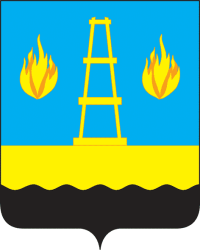 администрациягородского округа Отрадный
Самарской областиПОСТАНОВЛЕНИЕОт 04.08.2015 № 1199О дополнительных мерах пожарной безопасности и организации обеспечения населения водой в период остановки насосно-фильтровальной станции В связи с проведением плановых ремонтных работ на насосно - фильтровальной станции (НФС) ООО «КСК г.Отрадного» и отключением городского водоснабжения в период с 22.00 часов 21 августа 2015 года до 05.00 часов 23 августа 2015 года Администрация городского округа ПОСТАНОВЛЯЕТ:1. Руководителям предприятий и организаций в срок до 20 августа 2015 года:1.1. Проверить наличие и исправность первичных средств пожаротушения.1.2.     Проверить техническое состояние всего электрооборудования. 1.3. Отключить в неэксплуатируемых зданиях и помещениях электроэнергию, принять меры по недопущению проникновения посторонних лиц.1.4. Обеспечить заполнение водой имеющихся пожарных водоёмов и, в случае необходимости, обеспечить к ним беспрепятственный доступ пожарной техники ФГКУ «38 отряд ФПС по Самарской области».  1.5. Организовать на своих объектах дежурство добровольных пожарных дружин на указанный период.2. Запретить проведение на территории городского округа всех видов огневых работ в организациях города и жилом секторе (за исключением аварийных и ремонтных работ на водопроводно-канализационных сетях).3. Генеральному директору ООО «КСК г.Отрадного» Бугакову А.В. в срок до 20 августа 2015 года:3.1. Организовать информирование населения, предприятий и учреждений городского округа об остановке насосно-фильтровальной станции, в том числе через средства массовой информации.3.2. Получить разрешение от территориального отдела Управления Федеральной службы по надзору в сфере защиты прав потребителей и благополучия человека по Самарской области в городе Отрадный на точки забора питьевой воды для бойлеров.3.3. Определить расстановку бойлеров, имеющих санитарные паспорта, для раздачи воды по жилищно-эксплуатационным участкам и организовать оповещение населения о местах их размещения.3.4. Организовать контроль и обеспечить своевременный подвоз питьевой воды на время остановки насосно-фильтровальной станции.4. Опубликовать настоящее постановление в газете «Рабочая трибуна» и разместить на официальном сайте органов местного самоуправления городского округа Отрадный в сети Интернет.5. Контроль за исполнением настоящего постановления возложить на первого заместителя Главы Администрации городского округа Отрадный по городскому хозяйству Попову Л.П.   Глава Администрации городского округа Отрадный Самарской области                                                    А.А.Мязин 